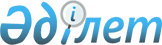 "Магистральдық құбыр туралы" және "Қазақстан Республикасының кейбір заңнамалық актілеріне магистральдық құбыр және салық салу мәселелері бойынша өзгерістер мен толықтырулар енгізу туралы "Қазақстан Республикасының 2012 жылғы 22 маусымдағы заңдарын іске асыру жөніндегі шаралар туралыҚазақстан Республикасы Премьер-Министрiнiң 2012 жылғы 3 тамыздағы № 143-ө Өкiмi

      1. Қоса беріліп отырған «Магистральдық құбыр туралы» және  Қазақстан Республикасының кейбір заңнамалық актілеріне магистральдық құбыр және салық салу мәселелері бойынша өзгерістер мен толықтырулар енгізу туралы» Қазақстан Республикасының 2012 жылғы 22 маусымдағы заңдарын іске асыру мақсатында қабылдануы қажет нормативтік құқықтық актілердің тізбесі (бұдан әрі - тізбе) бекітілсін.



      2. Мемлекеттік органдар:



      1) тізбеге сәйкес нормативтік құқықтық және өзге де актілердің жобаларын әзірлесін және белгіленген тәртіппен Қазақстан Республикасының Үкіметіне бекітуге енгізсін;



      2) тиісті ведомстволық нормативтік құқықтық актілерді қабылдасын және Қазақстан Республикасының Үкіметін қабылданған шаралар туралы хабардар етсін.      Премьер-Министр                                К. Мәсімов

Қазақстан Республикасы

Премьер-Министрінің

2012 жылғы 3 тамыздағы

№ 143 өкімімен   

бекітілген      

«Магистральдық құбыр туралы» және Қазақстан Республикасының

кейбір заңнамалық актілеріне магистральдық құбыр мәселелері

және салық салу бойынша өзгерістер мен толықтырулар

енгізу туралы» Қазақстан Республикасының 2012 жылғы 22

маусымдағы заңдарын іске асыру мақсатында қабылдануы

қажет нормативтік құқықтық актілердің тізбесі

Ескертпе: аббревиатуралардың толық жазылуы:

ІІМ – Қазақстан Республикасы Ішкі істер министрлігі

ИЖТМ – Қазақстан Республикасы Индустрия және жаңа технологиялар министрлігі

МГМ – Қазақстан Республикасы Мұнай және газ министрлігі

ККМ – Қазақстан Республикасы Көлік және коммуникация министрлігі

Қорғанысмині – Қазақстан Республикасы Қорғаныс министрлігі

Қоршағанортамині – Қазақстан Республикасы Қоршаған ортаны қорғау министрлігі

Қаржымині – Қазақстан Республикасы Қаржы министрлігі

ТЖМ – Қазақстан Республикасы Төтенше жағдайлар министрлігі

ЭДСМ – Қазақстан Республикасы Экономикалық даму және сауда министрлігі

ТКШҚІА – Қазақстан Республикасы Тұрғын үй-комуналдық шаруашылық және құрылыс істері агенттігі

БҚА – Қазақстан Республикасы Бәсекелестікті қорғау агенттігі (Монополияға қарсы агенттік)

ЖРА – Қазақстан Республикасы Жер ресурстарын басқару агенттігі

ҰҒА – Қазақстан Республикасы Ұлттық ғарыш агенттігі

ҰҚК – Қазақстан Республикасы Ұлттық қауіпсіздік комитеті
					© 2012. Қазақстан Республикасы Әділет министрлігінің «Қазақстан Республикасының Заңнама және құқықтық ақпарат институты» ШЖҚ РМК
				р/с

№
Нормативтік құқықтық актінің атауы
Актінің нысаны
Орындалуына жауапты, мемлекеттік орган
Орындалу мерзімі
123451.Кедендік аумақтан тыс шикі мұнайды өңдеу өнімдерінің тізбесін бекіту туралы, Қазақстан Республикасына нақты әкелу жүзеге асырылмаған кезде олардың заңды тұлғасы экспортқа рент салығын төлеуші болып табылмайды және пайдалы қазбаларды өндіруге белгіленген ставкаға төмендетілген 0,5 коэффицент қолданыладыҚазақстан Республикасы Үкіметінің қаулысыМГМ, ЭДСМ, Қаржымині2012 жылғы тамыз2.Өнім түрлері бойынша ұлттық операторларды белгілеу және олар туралы ережелерді бекіту туралыҚазақстан Республикасы Үкіметінің қаулысыМГМ, ЭДСМ, БҚА, ТМРА2012 жылғы тамыз3.Магистральдық мұнай құбырларын пайдалану қағидасын бекіту туралыҚазақстан Республикасы Үкіметінің қаулысыМГМ, ТЖМ, Қоршағанортамині, ККМ, ЖРА2012 жылғы тамыз4.Магистральдық газ құбырларын пайдалану қағидасын бекіту туралыҚазақстан Республикасы Үкіметінің қаулысыМГМ, ТЖМ, Қоршағанортамині, ККМ ЖРА2012 жылғы тамыз5.Магистральдық құбырларды күзетуді ұйымдастыру қағидасын бекіту туралыҚазақстан Республикасы Үкіметінің қаулысыМГМ, ІІМ, ККМ2012 жылғы тамыз6.Магистральдық мұнай құбырлары бойынша мұнай тасымалдаудың кестесін қалыптастыру қағидасын бекіту туралыҚазақстан Республикасы Үкіметінің қаулысыМГМ, ТЖМ, Қоршағанортамині, ККМ2012 жылғы тамыз7.Магистральдық жаңа құбырларды салу жобасын келісу қағидасын бекіту туралыҚазақстан Республикасы Үкіметінің қаулысыМГМ, ТЖМ, Қоршағанортамині, ККМ, ТКШҚІА ЖРА2012 жылғы тамыз8.Газ саласындағы ынтымақтастық туралы үкіметаралық келісімнің шеңберінде қазметін жүзеге асыратын салық төлеушілердің тізбесін бекіту туралы, осы салық төлеушілердің Қазақстан Республикасы аумағынан бұрын әкеткен және кедендік одақтың мүшесі-осындай басқа мемлекеттің аумағында өңдеген өңделме шикізаттан өңдеген өнімдерін кедендік одақтың мүшесі-басқа мемлекеттің аумағында сату бойынша айналымдарына нөлдік ставка бойынша қосымша құн салығы салынадыҚазақстан Республикасы Үкіметінің қаулысыҚаржымині, ЭДСМ, МГМ2012 жылғы Тамыз9.Қосылған құн салығынан босатылатын импортталатын ғарыш объектілерінің және жер үстіндегі ғарыш инфрақұрылым объектілері жабдықтарының тізбесін және ғарыш қызметінің мақсаттары үшін ғарыш объектілерін әкелу туралы және жер үсті ғарыш инфрақұрылымы объектілерінің жабдықтарын растау үлгісін бекіту туралыҚазақстан Республикасы Үкіметінің қаулысыҰҒА, Қаржымині, ЭДСМ, ККМ, ИЖТМ, Қорғанысмині, ҰҚК (келісім бойынша)2012 жылғы тамыз10.Магистральдық құбыр саласының жеке кәсіпкерлік саласындағы тәуекел өлшемін бағалау критерилерін бекіту туралыБірлескен бұйрықМГМ, ЭДСМ2012 жылғы тамыз11.Магистральдық құбыр саласының жеке кәсіпкерлік саласындағы тексеру парағының үлгісін бекіту туралыБірлескен бұйрықМГМ, ЭДСМ2012 жылғы тамыз12.Кеден одағының аумағынан тыс орналасқан мұнай өңдеу зауыттарының тізбесін және олардың шикі мұнайды өңдеу шарттарын бекіту туралыБұйрықМГМ, Қаржымині2012 жылғы тамыз13.Экспортқа рента салығын төлеушілер болып табылмайтын заңды тұлғалардың тізбесін бекіту туралыБұйрықМГМ, Қаржымині2012 жылғы тамыз14.Өнімнің сапа банкін қолдану қағидасын бекіту туралыБұйрықМГМ, Қаржымині2012 жылғы тамыз